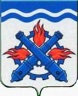 РОССИЙСКАЯ ФЕДЕРАЦИЯДУМА ГОРОДСКОГО ОКРУГА ВЕРХНЯЯ ТУРАПЯТЫЙ СОЗЫВВосемьдесят первое заседание РЕШЕНИЕ №  35__25 апреля 2019 года г. Верхняя Тура О внесении изменений в Положение «Об оплате труда муниципальных служащих, замещающих должности муниципальной службы в органах местного самоуправления Городского округа Верхняя Тура», утвержденное Решением Думы Городского округа Верхняя Тура от 19.09.2018 года № 63На основании статьи 86 Бюджетного кодекса Российской Федерации, статьи 22 Федерального закона от 2 марта 2007 года № 25-ФЗ «О муниципальной службе в Российской Федерации», статьи 14 Закона Свердловской области от 29 октября 2007 года № 136-ОЗ «Об особенностях муниципальной службы на территории Свердловской области», рассмотрев экспертное заключение от 18.12.2018 № 851-ЭЗ Государственно-правового департамента Губернатора Свердловской области и Правительства Свердловской области по результатам правовой экспертизы Решения Думы Городского округа Верхняя Тура от 19.09.2018 года № 63 «Об утверждении Положения «Об оплате труда муниципальных служащих, замещающих должности муниципальной службы в органах местного самоуправления Городского округа Верхняя Тура», учитывая заключение Контрольного органа Городского округа Верхняя Тура от 11.04.2019 года, руководствуясь Уставом Городского округа Верхняя Тура,ДУМА ГОРОДСКОГО ОКРУГА ВЕРХНЯЯ ТУРА РЕШИЛА:Внести в Положение «Об оплате труда муниципальных служащих, замещающих должности муниципальной службы в органах местного самоуправления Городского округа Верхняя Тура», утвержденное Решением Думы Городского округа Верхняя Тура от 19.09.2018 года № 63 следующие изменения: в пункте 1 статьи 1 после слов «замещающих должности муниципальной службы» добавить слова «(далее по тексту - муниципальные служащие)»;пункт 2 статьи 1 признать утратившим силу;в статью 2 добавить пункт 6 следующего содержания:«6. При недостаточности средств сформированного фонда оплаты труда для предоставления социальных гарантий и компенсаций, связанных с расторжением трудового договора с муниципальным служащим и предусмотренных статьями 178 и 180 Трудового кодекса Российской Федерации, и статьей 43 Устава Городского округа Верхняя Тура, фонд оплаты труда может быть увеличен на сумму пособий и компенсаций.»;в части третьей статьи 5 слова «в соответствии с законом Свердловской области» заменить словами «в соответствии с федеральным законодательством»;в части первой статьи 7 слова «Ежемесячная надбавка к должностному окладу муниципальных служащих, допущенных к государственной тайне» заменить словами «Ежемесячная процентная надбавка к должностному окладу муниципальных служащих за работу со сведениями, составляющими государственную тайну»;в статьях 7 и 8 исключить нумерацию;7) приложение 1 к Положению изложить в новой редакции (прилагается).2. Настоящее решение вступает в силу со дня его официального опубликования.3. Опубликовать настоящее решение в газете «Голос Верхней Туры» и разместить на официальном сайте Городского округа Верхняя Тура в сети «Интернет».4. Контроль исполнения за настоящим решением возложить на постоянную депутатскую комиссию по экономической политике и муниципальной собственности (председатель Кирьянов А.Ю.).Приложение к Решению Думы Городского округа Верхняя Тураот 25 апреля 2019 года № 35Приложение 1к Положению «Об оплате труда муниципальных служащих, замещающих должности муниципальной службы в органах местного самоуправления Городского округа Верхняя Тура»Размеры должностных окладов муниципальных служащих, замещающих должности муниципальной службы в органах местного самоуправления Городского округа Верхняя ТураПредседатель ДумыГородского округа Верхняя Тура_______________ О.М. ДобошГлава Городского округаВерхняя Тура______________ И.С. Веснин№ п/пДолжности муниципальной службыНаименование классного чинаРазмер должностного оклада12341.Высшие должности муниципальной службыДействительный муниципальный советник (Первый заместитель главы администрации Городского округа Верхняя Тура)16 3341.Высшие должности муниципальной службыДействительный муниципальный советник (заместители главы администрации Городского округа Верхняя Тура)14 3321.Высшие должности муниципальной службыДействительный муниципальный советник (председатель (начальник) органа местного самоуправления)13 8312.Главные должности муниципальной службыМуниципальный советник (начальник функционального отдела)12 8273.Ведущие должности муниципальной службыСоветник муниципальной службы (начальники отделов и управления)12 6233.Ведущие должности муниципальной службыСоветник  муниципальной службы (инспектор контрольного органа)11 9364.Старшие должности муниципальной службыРеферент муниципальной службы (главный специалист)10 5604.Старшие должности муниципальной службыРеферент муниципальной службы (ведущие специалисты)98045.Младшие должности муниципальной службыСекретарь муниципальной службы (специалист 1 категории)8299